URNIK ZA PROGRAM RDO (50 UR)ABC UPORABE EXCELALokacija: LUNG, Cankarjeva ul. 8, Nova Gorica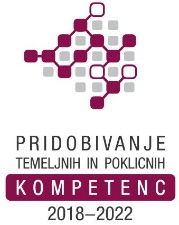 Program je brezplačen za udeležence v projektu: »Pridobivanje temeljnih in poklicnih kompetenc od 2018 do 2022«. Zap. št. srečanjaDAN V TEDNUDATUMURATOREK7. 1. 202016.15 – 18.302.PETEK10. 1. 202016.15 – 18.303.TOREK14. 1. 202016.15 – 18.304.PETEK17. 1. 202016.15 – 18.305. TOREK28. 1. 202016.15 – 18.306. SREDA29. 1. 202016.15 – 18.307.TOREK4. 2. 202016.15 – 18.308.PETEK7. 2. 202016.15 – 18.309.TOREK11. 2. 202016.15 – 18.3010.PETEK14. 2. 202016.15 – 18.3011.TOREK 25. 2. 202016.15 – 18.3012.SREDA26. 2. 202016.15 – 18.3013.TOREK3. 3. 202016.15 – 18.3014.PETEK6. 3. 202016.15 – 18.3015.TOREK19. 5. 202016.15 – 18.3016.PETEK22. 5. 202016.15 – 18.3017*.TOREK26. 5. 202016.15 – 17.45